THÔNG BÁO(V/v: Kết quả lựa chọn tổ chức đấu giá tài sản)THÔNG BÁO KẾT QUẢ LỰA CHỌN TỔ CHỨC ĐẤU GIÁ TÀI SẢNI. KẾT QUẢ LỰA CHỌN1. Tên, địa chỉ tổ chức đấu giá tài sản được lựa chọn: Công ty đấu giá hợp danh Minh Pháp2. Tổng số điểm của tổ chức đấu giá tài sản được lựa chọn: 903. Tổ chức đấu giá tài sản bị từ chối xem xét, đánh giá hồ sơ kèm theo lý do từ chối (nếu có): khôngII. KẾT QUẢ CHẤM ĐIỂM (bao gồm cả tổ chức đấu giá tài sản được lựa chọn)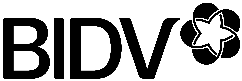 NGÂN HÀNG TMCP ĐẦU TƯVÀ PHÁT TRIỂN VIỆT NAMCHI NHÁNH  QUY NHƠNSố: 1591/TB-BIDV.QNHCỘNG HÒA XÃ HỘI CHỦ NGHĨA VIỆT NAMĐộc lập - Tự do - Hạnh phúcBình Định,  ngày 06 tháng 10 năm 2022TTNỘI DUNGCông ty đấu giá hợp danh Minh PhápCông ty
 Đấu giá hợp danh Toàn ThắngCông ty
 Đấu giá hợp danh Đông NamCông ty
 Đấu giá hợp danh Lam Sơn Sài GònICơ sở vật chất, trang thiết bị cần thiết bảo đảm cho việc đấu giá đối với loại tài sản đấu giá232022231Cơ sở vật chất bảo đảm cho việc đấu giá111111112Trang thiết bị cần thiết bảo đảm cho việc đấu giá85883Có trang thông tin điện tử đang hoạt động22224Đã được cơ quan có thẩm quyền phê duyệt đủ điều kiện thực hiện hình thức đấu giá trực tuyến11015Có nơi lưu trữ hồ sơ đấu giá1111IIPhương án đấu giá khả thi, hiệu quả221822221Phương án đấu giá đề xuất việc tổ chức đấu giá đúng quy định của pháp luật, bảo đảm tính công khai, minh bạch, khách quan44442Phương án đấu giá đề xuất thời gian, địa điểm bán, tiếp nhận hồ sơ tham gia đấu giá, địa điểm tổ chức cuộc đấu giá, buổi công bố giá thuận lợi cho người tham gia đấu giá; hình thức đấu giá, bước giá, số vòng đấu giá có tính khả thi và hiệu quả cao44443Phương án đấu giá đề xuất cách thức bảo mật thông tin, chống thông đồng, dìm giá43444Phương án đấu giá đề xuất thêm các địa điểm, hình thức niêm yết, thông báo công khai khác nhằm tăng mức độ phổ biến thông tin đấu giá43445Phương án đấu giá đề xuất giải pháp bảo đảm an toàn, an ninh trật tự cho việc tổ chức thực hiện đấu giá32336Phương án đấu giá đề xuất các giải pháp giải quyết các tình huống phát sinh trong quá trình tổ chức thực hiện việc đấu giá3233IIINăng lực, kinh nghiệm và uy tín của tổ chức đấu giá tài sản353536291Trong năm trước liền kề đã thực hiện hợp đồng dịch vụ đấu giá cùng loại tài sản với tài sản dự kiến đưa ra đấu giá66322Trong năm trước liền kề đã tổ chức đấu giá thành các cuộc đấu giá cùng loại tài sản với tài sản dự kiến đưa ra đấu giá có mức chênh lệch trung bình giữa giá trúng đấu giá so với giá khởi điểm101214103Thời gian hoạt động trong lĩnh vực đấu giá tài sản tính từ thời điểm có Quyết định thành lập hoặc được cấp Giấy đăng ký hoạt động (Giấy chứng nhận đăng ký kinh doanh đối với doanh nghiệp đấu giá tài sản được thành lập trước ngày Luật Đấu giá tài sản có hiệu lực)55554Số lượng đấu giá viên của tổ chức đấu giá tài sản22335Kinh nghiệm hành nghề của đấu giá viên của tổ chức đấu giá tài sản44446Nộp thuế thu nhập doanh nghiệp hoặc đóng góp vào ngân sách Nhà nước trong năm trước liền kề, trừ thuế giá trị gia tăng42327Đội ngũ nhân viên làm việc theo hợp đồng lao động33338Có người tập sự hành nghề trong tổ chức đấu giá tài sản trong năm trước liền kề hoặc năm nộp hồ sơ đăng ký tham gia lựa chọn1110IVThù lao dịch vụ đấu giá, chi phí đấu giá tài sản phù hợp55551Bằng mức thù lao dịch vụ đấu giá theo quy định của Bộ Tài chính2Giảm dưới 20% mức tối đa thù lao dịch vụ đấu giá (không áp dụng đối với mức thù lao phần trăm trên phần chênh lệch giá trị tài sản theo giá trúng đấu giá với giá khởi điểm theo quy định của Bộ Tài chính)3Giảm từ 20% trở lên mức tối đa thù lao dịch vụ đấu giá (không áp dụng đối với mức thù lao phần trăm trên phần chênh lệch giá trị tài sản theo giá trúng đấu giá với giá khởi điểm theo quy định của Bộ Tài chính)5555VTiêu chí khác phù hợp với tài sản đấu giá do người có tài sản đấu giá quyết định50051Đã tổ chức đấu giá thành cho BIDV Quy Nhơn trong vòng 1 năm vừa qua5005Tổng số điểmTổng số điểm            90 788584Nơi nhận:- Đăng trên website;- Lưu: QLNB, QTTD, QLRRBình Định, ngày 06 tháng 10 năm 2022GIÁM ĐỐCLê Minh Phương